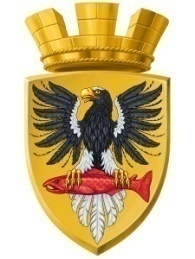                           Р О С С И Й С К А Я   Ф Е Д Е Р А Ц И ЯКАМЧАТСКИЙ КРАЙП О С Т А Н О В Л Е Н И ЕАДМИНИСТРАЦИИ ЕЛИЗОВСКОГО ГОРОДСКОГО ПОСЕЛЕНИЯот  20.  03.  2015					        №  163-п       г. Елизово           На основании ст. 39.15; 39.9 Земельного кодекса РФ и заявления КГКУ «Камчатуправтодор» ПОСТАНОВЛЯЮ       1. Предварительно согласовать предоставление  в постоянное (бессрочное)  пользование земельных участков общей площадью 35418 кв.м с условными номерами: 41:05:0101007:ЗУ1 площадью 35385 кв.м для  эксплуатации автомобильной дороги Петропавловск-Камчатский – Мильково км12 – км24; 41:05:0101007:ЗУ2  площадью 10 кв.м и 41:05:0101007:ЗУ3  площадью 23 кв.м  для  размещения и эксплуатации опор воздушной линии электропередач ВЛ3-10кВ, образованных в соответствии со схемой расположения земельных участков на КПТ,  из земель – земли населенных пунктов,  местонахождением: Камчатский край, Елизовский район, г. Елизово  Краевому КГКУ Управлению автомобильных дорог Камчатского края, зарегистрированного по адресу Камчатский край, г. Петропавловск - Камчатский, ул. Пограничная, дом 14А,  государственный регистрационный номер  1084101003403, ИНН 8200002480.       2. Утвердить прилагаемую к настоящему постановлению схему расположения земельного участка на КПТ.      3. КГКУ «Камчатуправтодор» обеспечить в отношении вышеуказанного земельного участка проведение кадастровых работ, постановку на государственный  кадастровый учет.            4. Срок действия данного постановления составляет 2 года.5. Управлению делами администрации Елизовского городского поселения (Т.С. Назаренко) разместить настоящее постановление на сайте администрации в сети Интернет.6. Контроль за исполнением настоящего постановления возложить на Руководителя Управления архитектуры и градостроительства администрации Елизовского городского поселения О.Ю.Мороз.Главаадминистрации Елизовскогогородского поселения                                                                                              Л.Н. ШеметоваО предварительном согласованиипредоставления земельных участковКраевому государственному казенному учреждению Управлению автомобильных дорог Камчатского края (КГКУ «Камчатуправтодор»)